Central Missouri Physical Therapy, LLC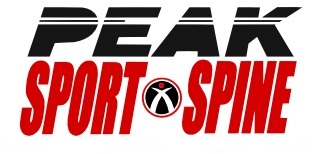 dba PEAK Sport and Spine3301 Berrywood Drive, Suite 204Phone:  (573) 449-6082   Fax:  (573) 449-0401www.peaksportspine.comLiberación de Registros Médicos______________________________________________________________________    __________________Apellido del paciente, Nombre, MI									Fecha de nacimiento__________________________________________________________________________________________Dirección						Ciudad				    Estado	Código Postal________________________________________		__________________________________________Número de teléfono preferido					Número de teléfono alternativoInstalación PICO Asistió / Asistiendo: ____________________________________________________________PROPÓSITO DE ESTA SOLICITUD: (Marque uno)   Salud		 Cobertura de seguro	 Personal		 LegalPor la presente libero a Central Missouri Physical Therapy, LLC, dba Peak Sport and Spine Rehab y a todos los empleados de cualquier responsabilidad, reclamación o causa de acción por proporcionar mis registros médicos, tratamiento y / o diagnóstico, así como el historial de la cuenta a las partes solicitadas. Esta autorización expira en seis (6) meses, a menos que se revoque antes por escrito. Esta autorización es válida para la divulgación de información para el tratamiento recibido antes de la firma de este formulario.___________________________________________________	_________________________________Firma del paciente							Fecha___________________________________________________	_________________________________Firma del Padre/Tutor Legal						Relación con el paciente___________________________________________________	_________________________________Firma del representante de PSS						InstalaciónRevised 1/1/2020  Autorizo a Central Missouri Physical Therapy a divulgar información a:___________________________________________Nombre de la persona/centro/proveedor de atención médica___________________________________________Dirección___________________________________________Ciudad, Estado, Código Postal___________________________________________TeléfonoRegistros a Publicar:   Medico       FacturaciónPeríodos que cubren:  ________________________Método:   Correo      Fax      Correo ElectronicoFax/Email:  _________________________________  Autorizo a Central Missouri Physical Therapy a obtener información de:___________________________________________Nombre de la persona/centro/proveedor de atención médica___________________________________________Dirección___________________________________________Ciudad, Estado, Código Postal___________________________________________TeléfonoRegistros a Publicar:   Medico       FacturaciónPeríodos que cubren:  ________________________